ПОСТАНОВЛЕНИЕ__08.05.2019__                                                                                         № __3/142___Об установлении норматива стоимости 1 квадратного метра общей площади жилья по муниципальному образованию «Город Глазов» для расчета размера социальных выплат молодым семьям в 2020 году в рамках реализации мероприятия по обеспечению жильем молодых семей ведомственной целевой программы «Оказание государственной поддержки гражданам в обеспечении жильем и оплате жилищно-коммунальных услуг»  государственной программы Российской Федерации «Обеспечение доступным и комфортным жильем и коммунальными услугами граждан Российской Федерации»В соответствии с п.13 Приложения № 1 к особенностям реализации отдельных мероприятий государственной программы Российской Федерации «Обеспечение доступным и комфортным жильем и коммунальными услугами граждан Российской Федерации», утвержденной постановлением Правительства Российской Федерации от 17.12.2010 года № 1050, постановлением Правительства Удмуртской Республики от 16.11.2009 года № 329 «О мерах по реализации в Удмуртской Республике основного мероприятия «Обеспечение жильем молодых семей» государственной программы Российской Федерации «Обеспечение доступным и комфортным жильем и коммунальными услугами граждан Российской Федерации», приказом Министерства строительства и жилищно-коммунального хозяйства Российской Федерации от 19.12.2018 года № 822/пр «О показателях средней рыночной стоимости одного квадратного метра общей площади жилого помещения по субъектам Российской Федерации на I квартал 2019 года»,П О С Т А Н О В Л Я Ю :1. Установить норматив стоимости 1 квадратного метра общей площади жилья по муниципальному образованию «Город Глазов» для расчета размера социальных выплат молодым семьям в 2020 году в рамках реализации мероприятия по обеспечению жильем молодых семей ведомственной целевой программы «Оказание государственной поддержки гражданам в обеспечении жильем и оплате жилищно-коммунальных услуг» государственной программы Российской Федерации «Обеспечение доступным и комфортным жильем и коммунальными услугами граждан Российской Федерации» в размере 37 469 (тридцать семь тысяч четыреста шестьдесят девять) рублей.2. Настоящее постановление подлежит официальному опубликованию.Администрация муниципального образования «Город Глазов» (Администрация города Глазова)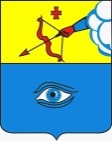  «Глазкар» муниципал кылдытэтлэн Администрациез(Глазкарлэн Администрациез)Глава города ГлазоваС.Н. Коновалов